JASMIN 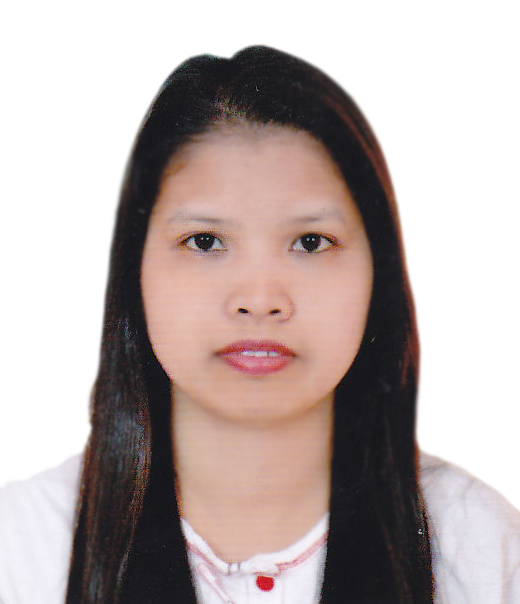 JASMIN.337206@2freemail.com CAREER OBJECTIVES:To develop further my ability and skills for a continuouscareer development that I can utilize for the benefit of the company. CAREER STRENGTH:Strong desires for the leading on honest life with dignity.Excellent communication skills andprofessional demeanor gained through extensive interaction with the public.Recognized for reliability and getting the job done through persistence and strong work of ethics.Good moral and right conduct, professional attitude, with integrity.WORK EXPERIENCED:Famous Amos ( Deli& Meal )Samha, Abu Dhabi, Adnoc StationJanuary 11, 2013 – February 25, 2017Service CrewDuties and Responsibilities:Greeting customers while offering customer service attention, taking orders, assembling and presenting food orders, requesting and receiving payment and operating the cash register.Baking and making different kinds of coffee.Making and designing gift hampers.Backing up the crew members in their jobs, assist in any area to ensure that the food is being delivered to customer in a timely manner.To perform general and housekeeping and cleaning duties, including sweeping, mopping, cleaning glasses and any other appropriate duties and responsibilities as assigned.AL SHAMALIAH BUILDING CLEANING COMPANYSharjah UAEFebruary 16, 2009- March 30, 2012School AttendantDuties and Responsibilities:Maintain good housekeeping of assigned area and carry out routine.Performed other duties that maybe assigning from time to time.Practice good communication in relation with the Superior, colleagues and subordinate.Complying with company policies and procedures.SM Department StoreDecember 2004- January 2005Dasmarinas Cavite, PhilippinesSales AssistantDuties and Responsibilities:Always apply the importance of “Excellent Quality Service” especially to the customers itself.Promoting newly arrived product for customers future inquiry.Practice good customer handling and selling techniques to all the products on sale.Keeping and recording all the inventory itemson an up to date basis.EDUCATIONAL BACKGROUND:Dasmarinas National High SchoolDasmarinas Cavite, Philippines1998- 1999PERSONAL INFORMATION:Date of Birth: June 24, 1982Place of Birth:Dasmarinas Cavite, PhilippinesMarital status:SingleSex:FemaleCitizenship:FilipinoLanguage spoken & Written: Tagalog , English and ArabicVisa Status: Transferrable VisaI hereby certify that the above information are true and correct, to the best of my knowledge.